Proficiency Scale                                                                                                                 Unit 3, Part CProficiency Scale                                                                                                                 Unit 3, Part CProficiency Scale                                                                                                                 Unit 3, Part CGrade/Course: 9th World History – STUDENT EDITIONGrade/Course: 9th World History – STUDENT EDITIONGrade/Course: 9th World History – STUDENT EDITIONTopic: Age of Revolutions: Nationalism & Imperialism (Chapters 10, 11, 12 & 13)Topic: Age of Revolutions: Nationalism & Imperialism (Chapters 10, 11, 12 & 13)Topic: Age of Revolutions: Nationalism & Imperialism (Chapters 10, 11, 12 & 13)Score 4.0In addition to Score 3.0, in-depth inferences and applications that go beyond what was taught.For example…Complete an alternate history activity – “What if the Bismarck had failed in his attempts to unify Germany through force?  How would this have affected the global economy and politics in the years to come?”Draw parallels between the Irish nationalist movements starting in the 1800s to nationalist movements (ie. Irish, Pakistan/Kashmir, Middle East) today.  How have their goals and methods evolved and to what degree have they achieved success? Score 4.0In addition to Score 3.0, in-depth inferences and applications that go beyond what was taught.For example…Complete an alternate history activity – “What if the Bismarck had failed in his attempts to unify Germany through force?  How would this have affected the global economy and politics in the years to come?”Draw parallels between the Irish nationalist movements starting in the 1800s to nationalist movements (ie. Irish, Pakistan/Kashmir, Middle East) today.  How have their goals and methods evolved and to what degree have they achieved success? Score 3.0This is your target score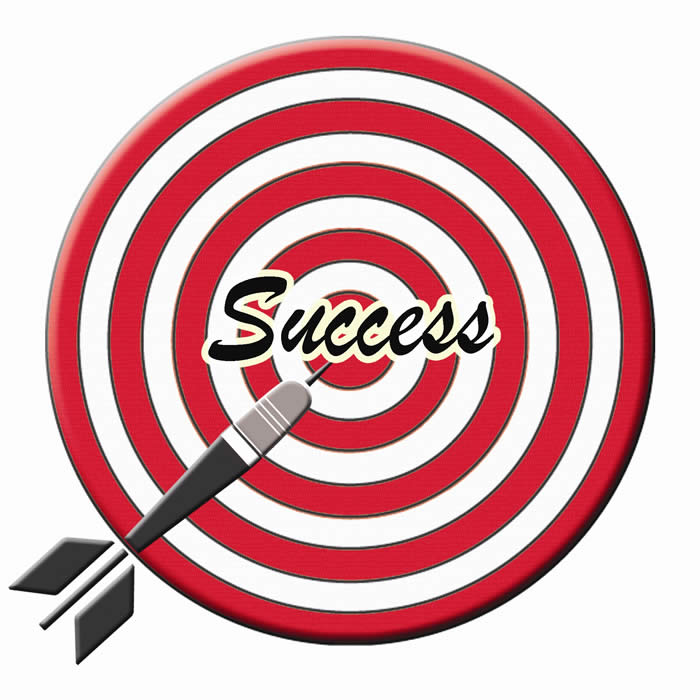 The student:will explain how individuals and groups promoted revolutionary actions and brought about change during this time period. will analyze interrelationships among the Industrial Revolution, nationalism, competition for global markets, imperialism, and natural resources. will determine how, and the extent to which, scientific and technological changes, transportation, and new forms of energy brought about massive social, economic, and cultural changes. The student exhibits no major errors or omissions.Score 2.0In order to achieve the level of comprehension above, I CAN…define the following vocabulary: home rule, coalition, rotten boroughs, secret ballot, free trade, penal colonies, capital offenses, anarchist, pogrom, refugee, chancellor, annex, realpolitik, emigration, immigration, emancipation, imperialism, protectorate, sphere of influence, cash crop, balance of trade, trade deficit, indemnity, extraterritoriality, rebellion, concessions, Diet, zaibatsu, homogenous society, indigenous, penal colony, regionalism, peonage.determine the values that Queen Victoria represented.analyze the reforms created by the Liberal and Conservative parties to British politics.detail the social and economic reforms benefitting British workers and women.analyze the causes of conflict between the British and Irish nationalists.analyze and describe the impact of nationalism on reforms and challenges in Europe.outline the unification process in Italy and Germany.distinguish how and why Western imperialism spread so rapidly.judge the impact of Western imperialism on native populations.describe the resistance of native populations (ie. Africa, Middle East, Asia) to European imperialism.compare the differing impacts of Western powers in Japan vs. China.analyze the development of economic dependence in Latin America, Africa and Asia.Score 1.0If you need help achieving mastery of the targets in the above (2.0) category, then you are at this level of understanding.